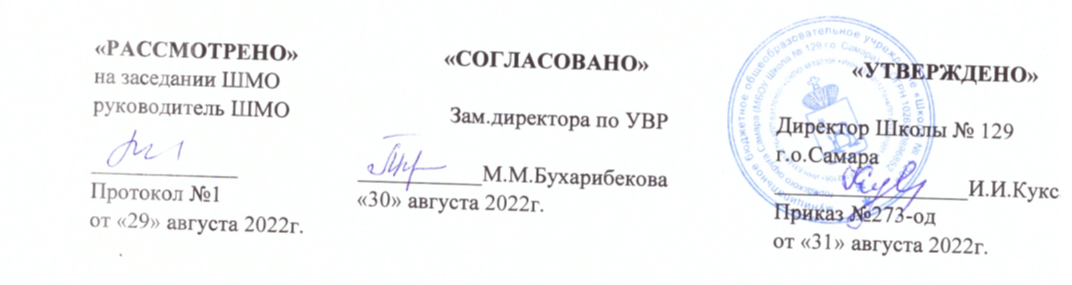 РАБОЧАЯ ПРОГРАММА Предмет: русский языкУровень образования: основное общееСоставители: Карпушина К.Е., учитель русского языка и литературы                          Стерляхина А.К., учитель русского языка и литературы                          Юдакова Е.А., учитель русского языка и литературы
Паспорт рабочей программыПланируемые результаты освоения учебного предметаЛичностными результатами освоения выпускниками основной школы программы по русскому (родному) языку являются:1) понимание русского языка как одной из основных национально-культурных ценностей русского народа; определяющей роли родного языка в развитии интеллектуальных, творческих способностей и моральных качеств личности; его значения в процессе получения школьного образования;2) осознание эстетической ценности русского языка; уважительное отношение к родному языку, гордость за него; потребность сохранить чистоту русского языка как явления национальной культуры; стремление к речевому самосовершенствованию;3)  достаточный объём словарного запаса и усвоенных грамматических средств для свободного выражения мыслей и чувств в процессе речевого общения; способность к самооценке на основе наблюдения за собственной речью.Метапредметными результатами освоения выпускниками основной школы программы по русскому (родному) языку являются:1) владение всеми видами речевой деятельности:•адекватное понимание информации устного и письменного сообщения;•владение разными видами чтения;•адекватное восприятие на слух текстов разных стилей и жанров;•способность извлекать информацию из различных источников, включая средства массовой информации, компакт-диски учебного назначения, ресурсы Интернета; свободно пользоваться словарями различных типов, справочной литературой;•овладение приёмами отбора и систематизации материала на определённую тему; умение вести самостоятельный поиск информации, её анализ и отбор;•умение сопоставлять и сравнивать речевые высказывания с точки зрения их содержания, стилистических особенностей и использованных языковых средств;•способность определять цели предстоящей учебной деятельности (индивидуальной и коллективной), последовательность действий, оценивать достигнутые результаты и адекватно формулировать их в устной и письменной форме;• умение воспроизводить прослушанный или прочитанный текст с разной степенью свёрнутости;•умение создавать устные и письменные тексты разных типов, стилей речи и жанров с учётом замысла, адресата и ситуации общения;•способность свободно, правильно излагать свои мысли в устной и письменной форме;•владение различными видами монолога и диалога;•соблюдение в практике речевого общения основных орфоэпических, лексических, грамматических, стилистических норм современного русского литературного языка; соблюдение основных правил орфографии и пунктуации в процессе письменного общения;•способность участвовать в речевом общении, соблюдая нормы речевого этикета;•способность оценивать свою речь с точки зрения её содержания, языкового оформления; умение находить грамматические и речевые ошибки, недочёты, исправлять их; совершенствовать и редактировать собственные тексты;•умение выступать перед аудиторией сверстников с небольшими сообщениями, докладами;2) применение приобретённых знаний, умений и навыков в повседневной жизни; способность использовать родной язык как средство получения знаний по другим учебным предметам, применять полученные знания, умения и навыки анализа языковых явлений на межпредметном уровне (на уроках иностранного языка, литературы и др.);3)  коммуникативно целесообразное взаимодействие с окружающими людьми в процессе речевого общения, совместного выполнения какой-либо задачи, участия в спорах, обсуждениях; овладение национально-культурными нормами речевого поведения в различных ситуациях формального и неформального межличностного и межкультурного общения.Предметными результатами освоения выпускниками основной школы программы по русскому (родному) языку являются:1)  представление об основных функциях языка, о роли русского языка как национального языка русского народа, как государственного языка Российской Федерации и языка межнационального общения, о связи языка и культуры народа, о роли родного языка в жизни человека и общества;2) понимание места родного языка в системе гуманитарных наук и его роли в образовании в целом;3) усвоение основ научных знаний о родном языке; понимание взаимосвязи его уровней и единиц;4) освоение базовых понятий лингвистики: лингвистика и её основные разделы; язык и речь, речевое общение, речь устная и письменная; монолог, диалог и их виды; ситуация речевого общения; разговорная речь, научный, публицистический, официально-деловой стили, язык художественной литературы; жанры научного, публицистического, официально-делового стилей и разговорной речи; функционально-смысловые типы речи (повествование, описание, рассуждение); текст, типы текста; основные единицы языка, их признаки и особенности употребления в речи;5)  овладение основными стилистическими ресурсами лексики и фразеологии русского языка, основными нормами русского литературного языка (орфоэпическими, лексическими, грамматическими, орфографическими, пунктуационными), нормами речевого этикета; использование их в своей речевой практике при создании устных и письменных высказываний;6) опознавание и анализ основных единиц языка, грамматических категорий языка, уместное употребление языковых единиц адекватно ситуации речевого общения;7) проведение различных видов анализа слова (фонетического, морфемного, словообразовательного, лексического, морфологического), синтаксического анализа словосочетания и предложения, многоаспектного анализа текста с точки зрения его основных признаков и структуры, принадлежности к определённым функциональным разновидностям языка, особенностей языкового оформления, использования выразительных средств языка) понимание коммуникативно-эстетических возможностей лексической и грамматической синонимии и использование их в собственной речевой практике;9)  осознание эстетической функции родного языка, способность оценивать эстетическую сторону речевого высказывания при анализе текстов художественной литературы.Предметные результатыСодержание учебного предмета Раздел 1. Речь и речевое общениеРаздел 1. Речь и речевое общение1. Речь и речевое общение. Речевая ситуация. Речь устная и письменная. Речь диалогическая и монологическая. Монолог и его виды. Диалог и его виды.2.  Осознание основных особенностей устной и письменной речи; анализ образцов устной и письменной речи. Различение диалогической и монологической речи. Владение различными видами монолога и диалога. Понимание коммуникативных целей и мотивов говорящего в разных ситуациях общения. Владение нормами речевого поведения в типичных ситуациях формального и неформального межличностного общения.Раздел 2. Речевая деятельность1. Виды речевой деятельности: чтение, аудирование (слушание), говорение, письмо.Культура чтения, аудирования, говорения и письма.2. Овладение основными видами речевой деятельности. Адекватное понимание основной и дополнительной информации текста, воспринимаемого зрительно или на слух. Передача содержания прочитанного или прослушанного текста в сжатом или развёрнутом виде в соответствии с ситуацией речевого общения. Овладение практическими умениями просмотрового, ознакомительного, изучающего чтения, приёмами работы с учебной книгой и другими информационными источниками. Овладение различными видами аудирования. Изложение содержания прослушанного или прочитанного текста (подробное, сжатое, выборочное).Создание устных и письменных монологических, а также устных диалогических высказываний разной коммуникативной направленности с учётом целей и ситуации общения. Отбор и систематизация материала на определённую тему; поиск, анализ и преобразование информации, извлечённой из различных источников.Раздел 3. Текст1. Понятие текста, основные признаки текста (членимость, смысловая цельность, связность). Тема, основная мысль текста. Микротема текста.Средства связи предложений и частей текста. Абзац как средство композиционно-стилистического членения текста.Функционально-смысловые типы речи: описание, повествование, рассуждение. Структура текста. План текста и тезисы как виды информационной переработки текста.2. Анализ текста с точки зрения его темы, основной мысли, структуры, принадлежности к функционально-смысловому типу речи. Деление текста на смысловые части и составление плана. Определение средств и способов связи предложений в тексте. Анализ языковых особенностей текста. Выбор языковых средств в зависимости от цели, темы, основной мысли и ситуации общения. Создание текстов различного типа, стиля, жанра. Соблюдение норм построения текста (логичность, последовательность, связность, соответствие теме и др.). Оценивание и редактирование устного и письменного речевого высказывания.Раздел 4. Функциональные разновидности языка1. Функциональные разновидности языка: разговорный язык; функциональные стили: научный, публицистический, официально-деловой; язык художественной литературы.Основные жанры научного (отзыв, выступление, доклад), публицистического (выступление, интервью), официально-делового (расписка, доверенность, заявление) стилей, разговорной речи (рассказ, беседа).2. Установление принадлежности текста к определённой функциональной разновидности языка. Создание письменных высказываний разных стилей, жанров и типов речи: тезисы, отзыв, письмо, расписка, доверенность, заявление; повествование, описание, рассуждение. Выступление перед аудиторией сверстников с небольшими сообщениями, докладом.Раздел 5. Общие сведения о языке1. Русский язык — национальный язык русского народа, государственный язык Российской Федерации и язык межнационального общения. Русский язык в современном мире Русский язык в кругу других славянских языков. Роль старославянского (церковнославянского) языка в развитии русского языка.Русский язык как развивающееся явление. Формы функционирования современного русского языка: литературный язык, диалекты, просторечие, профессиональные разновидности, жаргон.Русский язык  —  язык русской художественной литературы. Основные изобразительные средства русского языка.Лингвистика как наука о языке.Основные разделы лингвистики.Выдающиеся отечественные лингвисты.2. Осознание важности коммуникативных умений в жизни человека, понимание роли русского языка в жизни общества и государства в современном мире.Понимание различий между литературным языком и диалектами, просторечием, профессиональными разновидностями языка, жаргоном.Осознание красоты, богатства, выразительности русского языка. Наблюдение за использованием изобразительных средств языка в художественных текстах.Раздел 6. Фонетика и орфоэпия1. Фонетика как раздел лингвистики.Звук как единица языка. Система гласных звуков. Система согласных звуков. Изменение звуков в речевом потоке. Элементы фонетической транскрипции. Слог. Ударение.Орфоэпия как раздел лингвистики. Основные правила нормативного произношения и ударения.Орфоэпический словарь.2. Совершенствование навыков различения ударных и безударных гласных, звонких и глухих, твёрдых и мягких согласных. Объяснение с помощью элементов транскрипции особенностей произношения и написания слов. Проведение фонетического разбора слов.Нормативное произношение слов. Оценка собственной и чужой речи с точки зрения орфоэпической правильности.Применение фонетико-орфоэпических знаний и умений в собственной речевой практике.Использование орфоэпического словаря для овладения произносительной культурой.Раздел 7. Графика1. Графика как раздел лингвистики. Соотношение звука и буквы. Обозначение на письме твёрдости и мягкости согласных. Способы обозначения [J’].2. Совершенствование навыков сопоставления звукового и буквенного состава слова. Использование знания алфавита при поиске информации в словарях, справочниках, энциклопедиях, в CMC-сообщениях.Раздел 8. Морфемика и словообразование1. Морфемика как раздел лингвистики. Морфема как минимальная значимая единица языка.Словообразующие и формообразующие морфемы. Окончание как формообразующая морфема.Приставка, суффикс как словообразующие морфемы.Корень. Однокоренные слова. Чередование гласных и согласных в корнях слов. Варианты морфем.Возможность исторических изменений в структуре слова. Понятие об этимологии. Этимологический словарь.Словообразование как раздел лингвистики. Исходная (производящая) основа и словообразующая морфема.Основные способы образования слов: приставочный, суффиксальный, приставочно-суффиксальный, бессуффиксный; сложение и его виды; переход слова из одной части речи в другую; сращение сочетания слов в слово. Словообразовательная пара, словообразовательная цепочка. Словообразовательное гнездо слов.Словообразовательный и морфемный словари.2. Осмысление морфемы как значимой единицы языка. Осознание роли морфем в процессах формо- и словообразования.Определение основных способов словообразования, построение словообразовательных цепочек слов.Применение знаний и умений по морфемике и словообразованию в практике правописания.Использование словообразовательного, морфемного и этимологического словарей при решении разнообразных учебных задач.Раздел 9. Лексикология и фразеология1. Лексикология как раздел лингвистики. Слово как единица языка. Лексическое значение слова.Однозначные и многозначные слова; прямое и переносное значения слова. Переносное значение слов как основа тропов.Тематические группы слов. Толковые словари русского языка.Синонимы. Антонимы. Омонимы. Словари синонимов и антонимов русского языка.Лексика русского языка с точки зрения её происхождения: исконно русские и заимствованные слова. Словари иностранных слов. Лексика русского языка с точки зрения её активного и пассивного запаса. Архаизмы, историзмы, неологизмы. Словари устаревших слов и неологизмов.Лексика русского языка с точки зрения сферы её употребления. Общеупотребительные слова. Диалектные слова. Термины и профессионализмы. Жаргонная лексика.Стилистические пласты лексики.Фразеология как раздел лингвистики. Фразеологизмы. Пословицы, поговорки, афоризмы, крылатые слова. Фразеологические словари.Разные виды лексических словарей и их роль в овладении словарным богатством родного языка.2. Дифференциация лексики по типам лексического значения с точки зрения её активного и пассивного запаса, происхождения, сферы употребления, экспрессивной окраски и стилистической принадлежности.Употребление лексических средств в соответствии со значением и ситуацией общения. Оценка своей и чужой речи с точки зрения точного, уместного и выразительного словоупотребления.Проведение лексического разбора слов.Извлечение необходимой информации из лексических словарей различных типов (толкового словаря, словарей синонимов, антонимов, устаревших слов, иностранных слов, фразеологического словаря и др.) и использование её в различных видах деятельности.Раздел 10. Морфология1. Морфология как раздел грамматики.Части речи как лексико-грамматические разряды слов. Система частей речи в русском языке.Самостоятельные (знаменательные) части речи. Общее грамматическое значение, морфологические и синтаксические свойства имени существительного, имени прилагательного, имени числительного, местоимения, глагола, наречия. Место причастия, деепричастия, слов категории состояния в системе частей речи.Служебные части речи, их разряды по значению, структуре и синтаксическому употреблению.Междометия и звукоподражательные слова.Омонимия слов разных частей речи.Словари грамматических трудностей.2. Распознавание частей речи по грамматическому значению, морфологическим признакам и синтаксической роли. Проведение морфологического разбора слов разных частей речи. Нормативное употребление форм слов различных частей речи.Применение морфологических знаний и умений в практике правописания.Использование словарей грамматических трудностей в речевой практике.Раздел 11. Синтаксис1. Синтаксис как раздел грамматики. Словосочетание и предложение как единицы синтаксиса.Словосочетание как синтаксическая единица, типы словосочетаний. Виды связи в словосочетании.Виды предложений по цели высказывания и эмоциональной окраске. Грамматическая основа предложения, главные и второстепенные члены, способы их выражения. Виды сказуемого.Структурные типы простых предложений: двусоставные и односоставные, распространённые и нераспространённые, предложения осложненной и неосложнённой структуры, полные и неполные.Виды односоставных предложений.Предложения осложнённой структуры. Однородные члены предложения, обособленные члены предложения, обращение, вводные и вставные конструкции.Классификация сложных предложений. Средства выражения синтаксических отношений между частями сложного предложения. Сложные предложения союзные (сложносочинённые, сложноподчинённые) и бессоюзные. Сложные предложения с различными видами связи.Способы передачи чужой речи.2. Проведение синтаксического разбора словосочетаний и предложений разных видов. Анализ разнообразных синтаксических конструкций и правильное употребление их в речи. Оценка собственной и чужой речи с точки зрения правильности, уместности и выразительности употребления синтаксических конструкций.Применение синтаксических знаний и умений в практике правописания.Раздел 12. Правописание: орфография и пунктуация1. Орфография как система правил правописания. Понятие орфограммы.Правописание гласных и согласных в составе морфем. Правописание ъи ь.Слитные, дефисные и раздельные написания. Употребление прописной и строчной буквы. Перенос слов.Орфографические словари и справочники.Пунктуация как система правил правописания. Знаки препинания и их функции. Одиночные и парные знаки препинания.Знаки препинания в конце предложения.Знаки препинания в простом неосложнённом предложении.Знаки препинания в простом осложнённом предложении.Знаки препинания в сложном предложении: сложносочинённом, сложноподчинённом, бессоюзном, а также в сложном предложении с разными видами связи.Знаки препинания при прямой речи и цитировании, в диалоге.Сочетание знаков препинания.2. Овладение орфографической и пунктуационной зоркостью. Соблюдение основных орфографических и пунктуационных норм в письменной речи. Опора на фонетический, морфемно-словообразовательный и морфологический анализ при выборе правильного написания слова. Опора на грамматико-интонационный анализ при объяснении расстановки знаков препинания в предложении.Использование орфографических словарей и справочников по правописанию.Тематическое планированиеРусский язык, 6 класс, 204 часаТематическое планирование7 класс(4 ч. в неделю, 136 ч.в год)Тематическое планированиеРусский язык, 8 класс, 136 часовТематическое планирование9 класс(3 ч. в неделю, 102 ч. в год)Класс5-9Предметная областьРусский язык и литератураПредметРусский языкУровень программыБазовыйКоличество часов в неделю5 кл. -5 6 кл.- 67 кл.-4 8кл.-49кл.-3Количество часов в год5 кл. - 1706 кл.- 2047 кл.- 1368кл.-1369кл.-102Рабочая программа составлена в соответствии с требованиямиФГОС ООО (5-9 кл.) 	Рабочая программа составлена на основе программыПрограммы для ОО. Литература 5-9 классы. Предметная линия учебников под редакцией В.Я. Коровиной, М.: Просвещение, 2019УчебникТ.А. Ладыженская, Н.Т. Баранов, Л.А. Тростенцова. Русский язык, 5 класс. М.: Просвещение, 2020Н.Т. Баранов,Т.А. Ладыженская Л.А. Тростенцова. Русский язык, 6 класс. М.: Просвещение, 2020М.Т. Баранов, Т.А. Ладыженская и др. Русский язык. 7 кл. М.: Просвещение, 2020Бархударов С.Г., Крючков С.Е., Максимов Л.Ю. и др.. Русский язык, 8 класс. М.: Просвещение, 2021Бархударов С.Г., Крючков С.Е., Максимов Л.Ю. и др.. Русский язык, 9 класс. М.: Просвещение, 2021ПредметВыпускник научитсяВыпускник получит возможность научитьсяРусский язык• владеть навыками работы с учебной книгой, словарями и другими информационными источниками, включая СМИ и ресурсы Интернета;• владеть навыками различных видов чтения (изучающим, ознакомительным, просмотровым) и информационной переработки прочитанного материала;• владеть различными видами аудирования (с полным пониманием, с пониманием основного содержания, с выборочным извлечением информации) и информационной переработки текстов различных функциональных разновидностей языка;• адекватно понимать, интерпретировать и комментировать тексты различных функционально-смысловых типов речи (повествование, описание,рассуждение) и функциональных разновидностей языка;• участвовать в диалогическом и полилогическом общении, создавать устные монологические высказывания разной коммуникативной направленности в зависимости от целей, сферы и ситуации общения с соблюдением норм современного русского литературного языка и речевого этикета;• создавать и редактировать письменные тексты разных стилей и жанров с соблюдением норм современного русского литературного языка и речевого этикета;• анализировать текст с точки зрения его темы, цели, основной мысли, основной и дополнительной информации, принадлежности к функционально- смысловому типу речи и функциональной разновидности языка;• использовать знание алфавита при поиске информации;• различать значимые и незначимые единицы языка;• проводить фонетический и орфоэпический анализ слова;• классифицировать и группировать звуки речи по заданным признакам, слова по заданным параметрам их звукового состава;• членить слова на слоги и правильно их переносить;• определять место ударного слога, наблюдать за перемещением ударения при изменении формы слова, употреблять в речи слова и их формы в соответствии с акцентологическими нормами;• опознавать морфемы и членить слова на морфемы на основе смыслового, грамматического и словообразовательного анализа; характеризовать морфемный состав слова, уточнять лексическое значение слова с опорой на его морфемный состав;• проводить морфемный и словообразовательный анализ слов;• проводить лексический анализ слова;• опознавать лексические средства выразительности и основные виды тропов (метафора, эпитет, сравнение, гипербола, олицетворение);• опознавать самостоятельные части речи и их формы, а также служебные части речи и междометия;• проводить морфологический анализ слова;• применять знания и умения по морфемике и словообразованию при проведении морфологического анализа слов;• опознавать основные единицы синтаксиса (словосочетание, предложение, текст);• анализировать различные виды словосочетаний и предложений с точки зрения их структурно-смысловой организации и функциональных особенностей;• находить грамматическую основу предложения;• распознавать главные и второстепенные члены предложения;• опознавать предложения простые и сложные, предложения осложненной структуры;• проводить синтаксический анализ словосочетания и предложения;• соблюдать основные языковые нормы в устной и письменной речи;• опираться на фонетический, морфемный, словообразовательный и морфологический анализ в практике правописания;• опираться на грамматико-интонационный анализ при объяснении расстановки знаков препинания в предложении;• использовать орфографические словари.• анализировать речевые высказывания с точки зрения ихсоответствия ситуации общения и успешности в достижении прогнозируемого результата;•понимать основные причины коммуникативных неудач и уметь объяснять их;• оценивать собственную и чужую речь с точки зрения точного, уместного и выразительного словоупотребления;• опознавать различные выразительные средства языка;• писать конспект, отзыв, тезисы, рефераты, статьи, рецензии, доклады, интервью, очерки, доверенности, резюме и другие жанры;• осознанно использовать речевые средства в соответствии с задачей коммуникации для выражения своих чувств, мыслей и потребностей; планирования и регуляции своей деятельности;• участвовать в разных видах обсуждения, формулировать собственную позицию и аргументировать ее, привлекая сведения из жизненного и читательского опыта;• характеризовать словообразовательные цепочки и словообразовательные гнезда;• использовать этимологические данные для объяснения правописания и лексического значения слова;• самостоятельно определять цели своего обучения, ставить и формулировать для себя новые задачи в учебе и познавательной деятельности, развивать мотивы и интересы своей познавательной деятельности;• самостоятельно планировать пути достижения целей, в том числе альтернативные, осознанно выбирать наиболее эффективные способы решения учебных и познавательных задач.№Тема урокаКол-во часовЯзык. Общение. Речь. 4ч.Язык. Общение. Речь. 4ч.Язык. Общение. Речь. 4ч.1Русский язык – один из развитых языков мира.12Литературный язык и его нормы.13Культура речи.14Речевая ситуация.1Повторение изученного в 5 классе. 11ч.Повторение изученного в 5 классе. 11ч.Повторение изученного в 5 классе. 11ч.5Фонетика. Орфоэпия16-7Морфемы в слове. Орфограммы в приставках и в корнях слов28Части речи19Орфограммы в окончаниях слов110Сочинение «Интересная встреча».111Словосочетание. Простое предложение112Сложное предложение. Синтаксический разбор предложений113Прямая речь. Диалог114Виды диалога115Обобщение материала по теме «Повторение». Контрольная работа.1Текст. 6ч.Текст. 6ч.Текст. 6ч.16Текст. Тема и основная мысль текста. Заглавие текста117Начальные и конечные предложения текста118Ключевые слова119Сочинение-рассказ120Понятие о функциональных разновидностях языка121Официально-деловой стиль речи1Лексикология и фразеология. Культура речи. 23чЛексикология и фразеология. Культура речи. 23чЛексикология и фразеология. Культура речи. 23ч22-23Слово и его лексическое значение224-25Собирание материалов к сочинению226Изобразительно-выразительные средства языка127Общеупотребительные слова и слова ограниченного употребления1 28Профессионализмы1 29Диалектизмы1 30Сжатое изложение1 31Жаргонизмы1 32Эмоционально окрашенные слова1 33-34Исконно русские и заимствованные слова2 35Неологизмы1 36Устаревшие слова1 37Фразеологизмы1 38Источники фразеологизмов1 39Устное сообщение о возникновении фразеологизма1 40Словари1 41Лексический разбор слова1 42Повторение и обобщение материала по теме «Лексикология. Фразеология. Культура речи»1 43-44Контрольная работа и её анализ2Словообразование. Орфография. Культура речи. 30ч.Словообразование. Орфография. Культура речи. 30ч.Словообразование. Орфография. Культура речи. 30ч.45-46Морфемика и словообразование2 47Описание помещения1 48-50Основные способы образования слов в русском языке3 51Этимология слов1 52-53Систематизация материалов к сочинению. Сочинение — описание помещения2 54-55Буквы а — о в корне -кас- — -кос-2 56-57Буквы а — о в корне -гар- — -гор-2 58Буквы а — о в корне -зар- — -зор-1 59Гласные в корнях с чередованием. Обобщение материала1 60-61Буквы ы и и после приставок2 62-65Гласные в приставках пре- и при-4 66Соединительные о и е в сложных словах1 67Сложносокращённые слова1 68-69Контрольная работа и её анализ2 70Род сложносокращённых слов1 71Сочинение — описание по картине1 72Морфемный и словообразовательный разбор слова1 73Повторение и обобщение материала по теме «Словообразование. Орфография. Культура речи»1 74Контрольная работа и её анализ (2)1Морфология. Орфография. Культура речи. Имя существительное. 23ч.Морфология. Орфография. Культура речи. Имя существительное. 23ч.Морфология. Орфография. Культура речи. Имя существительное. 23ч.75-76Повторение изученного в 5 классе2 77Письмо другу1 78Разносклоняемые имена существительные1 79Буква е в суффиксе -ен- существительных на -мя1 80Устное публичное выступление о происхождении имён.1 81-82Несклоняемые имена существительные2 83-84Род несклоняемых имён существительных2 85Имена существительные общего рода1 86Морфологический разбор имени существительного1 87Сочинение по личным впечатлениям1 88-89Не с существительными2 90-91Буквы ч и щ в суффиксе существительных -чик (-щик)2 92Гласные в суффиксах существительных -ек и-ик1 93-94Гласные о и е после шипящих в суффиксах существительных2 95Повторение и обобщение материала по теме «Имя существительное»1 96-97Повторение изученного в 5 классе2Имя прилагательное. 27 ч.Имя прилагательное. 27 ч.Имя прилагательное. 27 ч.98-99Описание природы. Подготовка к сочинению — описанию природы по личным наблюдениям2 100-101Контрольная работа и её анализ (3)2 102-103Степени сравнения имён прилагательных. Сравнительная степень имён прилагательных2 104Превосходная степень имён прилагательных1 105Сочинение — описание природы по личным впечатлениям1 106Разряды имён прилагательных по значению. Качественные прилагательные1 107Относительные прилагательные1 108Притяжательные прилагательные1 109Морфологический разбор имени прилагательного1 110Выборочное изложение1 111-112Не с прилагательными2 113-114Буквы о и е после шипящих и ц в суффиксах прилагательных2 115Сочинение — описание по картине.1 116-118Одна и две буквы н в суффиксах прилагательных3 119Различение на письме суффиксов прилагательных -к-и -ск1 120-121Дефисное и слитное написание сложных прилагательных2 122Повторение и обобщение материала по теме «Имя прилагательное»1 123Подготовка устного публичного выступления о произведениях народных промыслов1 124Устное публичное выступление о произведениях народных промыслов1Имя числительное. 20ч.Имя числительное. 20ч.Имя числительное. 20ч.125Имя числительное как часть речи1 126Простые и составные числительные1 127-128Контрольная работа и её анализ2 129-130Мягкий знак на конце и в середине числительных2 131-132Порядковые числительные2 133Разряды количественных числительных1 134-136Числительные, обозначающие целые числа3 137Дробные числительные1 138-139Собирательные числительные2 140Морфологический разбор имени числительного1 141Повторение и обобщение материала по теме «Имя числительное»1 142-143Контрольная работа и её анализ2 144Устное публичное выступление на тему «Берегите природу"1Местоимение. 25ч.Местоимение. 25ч.Местоимение. 25ч.145Местоимение как часть речи1 146-147Разряды местоимений. Личные местоимения2 148Возвратное местоимение себя1 149Рассказ по сюжетным рисункам от 1-го лица1 150-152Вопросительные и относительные местоимения3 153-154Неопределённые местоимения2 155-157Отрицательные местоимения3 158-160Притяжательные местоимения3 161Рассуждение1 162Указательные местоимения1 163Определительные местоимения1 164Местоимения и другие части речи1 165Морфологический разбор местоимения1 166Сочинение по картине1 167Повторение и обобщение материала по теме «Местоимение»1 168-169Контрольная работа и её анализ2Глагол. 26ч.Глагол. 26ч.Глагол. 26ч.170-171Повторение изученного в 5 классе2 172Сочинение — рассказ по сюжетным рисункам1 173Разноспрягаемые глаголы1 174-176Глаголы переходные и непереходные3 177Наклонение глагола. Изъявительное наклонение1 178-179Изложение2 180-181Условное наклонение2 182-183Повелительное наклонение2 184Сочинение — рассказ по сюжетным рисункам (2)1 185-186Употребление наклонений2 187Безличные глаголы1 188Морфологический разбор глагола1 189Рассказ на основе услышанного1 190-191Правописание гласных в суффиксах глаголов2 192-193Повторение и обобщение материала по теме «Глагол»2 194-195Контрольная работа и её анализ2Повторение и систематизация изученного в 5 и 6 классах. 9ч.Повторение и систематизация изученного в 5 и 6 классах. 9ч.Повторение и систематизация изученного в 5 и 6 классах. 9ч.196Разделы науки о языке1197-198Орфография2199Пунктуация1200-201Лексикология и фразеология2 202Словообразование1 203-204Морфология и синтаксис2NТема урокаКол-вочасов1Русский язык как развивающееся явление1Повторение изученного в 5—6 классах (10 ч +2 ч Р)Повторение изученного в 5—6 классах (10 ч +2 ч Р)Повторение изученного в 5—6 классах (10 ч +2 ч Р)2Cинтаксис. Синтаксический разбор предложения13Пунктуация. Пунктуационный разбор предложения14Лексикология и фразеология. Лексический разбор слова15Фонетика и орфография. Фонетический разбор слова. Фонетика и орфография. Фонетический разбор слова16Р. Подробный и сжатый пересказ текста. Упр.2117Словообразование и орфография. Морфемный разбор слова18Словообразование и орфография. Словообразовательный разбор19-11Морфология и орфография. Морфологический разбор слова312Р. Сочинения о впечатлениях от картины. Упр.49113Контрольный диктант114Текст115Диалог как текст. Виды диалога116Функциональные разновидности языка117Публицистический стиль1Морфология и орфография. Культура речи (60+ 14 ч Р)Морфология и орфография. Культура речи (60+ 14 ч Р)Морфология и орфография. Культура речи (60+ 14 ч Р)Причастие (27 ч + 7 ч Р)Причастие (27 ч + 7 ч Р)Причастие (27 ч + 7 ч Р)18Причастие как часть речи119Склонение причастий и правописание гласных в падежных окончаниях причастий120-21Причастный оборот. Выделение причастного оборота запятыми222Р. Описание внешности человека223Тестовая работа по теме «Причастный причастным оборот»24Действительные и страдательные причастия125Краткие и полные страдательные причастия126Действительные причастия настоящего времени. Гласные в суффиксах действительных причастий настоящего времени127Действительные причастия прошедшего времени128Р. Изложение от третьего лица. Упр.120129Страдательные причастия настоящего времени. Гласные в суффиксах страдательных причастий настоящего времени130Страдательные причастия прошедшего времени131Гласные перед н в полных и кратких страдательных причастиях132-34Две буквы н в суффиксах полных страдательных причастий прошедшего времени. Одна и две буквы н в суффиксах отглагольных прилагательных335-36Одна и две буквы н в суффиксах кратких страдательных причастий и отглагольных прилагательных237-38Р. Выборочное изложение. Описание внешности (отрывок из рассказа М.  Шолохова «Судьба человека»). Упр.156239Морфологический разбор причастия140Контрольный диктант141Анализ диктанта142-43Слитное и раздельное написание НЕ с причастиями244-45Буква ё после шипящих в  суффиксах страдательных причастий прошедшего времени и отглагольных прилагательных246-47Р. Сочинение «Успешный телеведущий». Упр.171, 172248-49Обобщение по теме «Причастие»250Контрольнаяя работа по теме «Причастие»1Деепричастие (10 ч + 1 ч Р)Деепричастие (10 ч + 1 ч Р)Деепричастие (10 ч + 1 ч Р)51Деепричастие как часть речи152-53Деепричастный оборот. Запятые при деепричастном обороте254Раздельное написание не с деепричастиями155Деепричастия несовершенного вида156Деепричастия совершенного вида157Р. Употребление в речи причастных и деепричастных оборотов (работа по картине С.  Григорьева «Вратарь»). Упр.214158Морфологический разбор деепричастия159Обобщение изученного по теме «Деепричастие»160Зачёт по теме «Деепричастие»161Контрольный диктант по теме «Деепричастие»1Наречие (23 ч + 6 ч Р)Наречие (23 ч + 6 ч Р)Наречие (23 ч + 6 ч Р)62Наречие как часть речи163-64Разряды наречий265-66Р. Пейзаж на картине И.Попова «Первый снег» (дневниковая запись). Упр.241267Степени сравнения наречий168Морфологический разбор наречия169-70Р Сочинение-рассуждение «Моё отношение к прозвищам. Упр.246,247271-72Слитное и раздельное написание не с наречиями на –О и -Е273Буквы Е и И в  приставках НЕ- и НИ- отрицательных наречий174-75Одна и две буквы Н в наречиях на –о и  -е276Контрольный диктант177Описание действий178Буквы О и Е после шипящих на конце наречий179-80Буквы О  и А на конце наречий281-82Р. Сочинение по картине Е.  Широкова «Друзья»283-84Дефис между частями слова в наречиях285-86Слитное и раздельное написание наречий, образованных от существительных и количественных (собирательных) числительных287Мягкий знак после шипящих на конце наречий188Обобщение по теме «Наречие»189Контрольный диктант по теме «Наречие»190Анализ диктанта1Текст и стили речи (2ч)Научный стиль (2ч)Текст и стили речи (2ч)Научный стиль (2ч)Текст и стили речи (2ч)Научный стиль (2ч)91Учебно-научная речь. Отзыв192Учебный доклад1Морфология и орфография. Культура речи (35 ч +3 ч Р)Морфология и орфография. Культура речи (35 ч +3 ч Р)Морфология и орфография. Культура речи (35 ч +3 ч Р)Категория состояния (3 ч + 1 ч Р)Категория состояния (3 ч + 1 ч Р)Категория состояния (3 ч + 1 ч Р)93Категория состояния как часть речи194Морфологический разбор категории состояния195Р. Сочинение на лингвистическую тему196Повторение по теме «Категория состояния»197Самостоятельные и служебные части речи1Предлог (8 ч)Предлог (8 ч)Предлог (8 ч)98Предлог как часть речи199Употребление предлогов1100-101Производные и непроизводные предлоги2102Простые и составные предлоги1103Морфологический разбор предлога1104-105Слитное и раздельное написание производных предлогов2Союз (11 ч+1 ч Р)Союз (11 ч+1 ч Р)Союз (11 ч+1 ч Р)106Союз как часть речи1107Простые и составные союзы1108-109Союзы сочинительные и подчинительные2110Запятая между простыми предложениями в союзном сложном предложении1111Сочинительные союзы1112Подчинительные союзы1113Морфологический разбор союза1114Р Сочинение-рассуждение «Книга в современном мире»115Слитное написание союзов также, тоже, чтобы, зато1116Повторение сведений о предлогах и  союзах1117Контрольный диктантЧастица (11 ч + 1 ч Р)Частица (11 ч + 1 ч Р)Частица (11 ч + 1 ч Р)118Частица как часть речи1119Разряды частиц. Формообразующие частицы1120Р Сочинение «Как мне стать чемпионом школы по плаванию»1121-122Смыслоразличительные частицы2123Раздельное и дефисное написание частиц1124Морфологический разбор частицы1125Отрицательные частицы не и  ни1126Различение частицы не и приставки ни1127Частица ни, приставка ни-, союз ни… ни1128Повторение сведений о частицах1129Контрольный диктант1Междометие (1 ч)Междометие (1 ч)Междометие (1 ч)130Междометие как часть речи. Морфологический разбор междометия. Дефис в междометиях. Знаки препинания при междометиях1Повторение и систематизация изученного в 5—7 классах (6 ч )Повторение и систематизация изученного в 5—7 классах (6 ч )Повторение и систематизация изученного в 5—7 классах (6 ч )131Разделы науки о русском языке. Текст и стили речи. Учебно-научная речь1132Фонетика. Графика. Лексикология и фразеология1133Тестовая работа1134Морфемика. Словообразование1135Морфология. Орфография1136Синтаксис. Пунктуация1№Тема урокаКол-во часовО функциях русского языка в современном мире. 1ч.О функциях русского языка в современном мире. 1ч.О функциях русского языка в современном мире. 1ч.1О функциях русского языка в современном мире1Повторение пройденного в 5-7 классах. 11ч.Повторение пройденного в 5-7 классах. 11ч.Повторение пройденного в 5-7 классах. 11ч.2Пунктуация и орфография.13Знаки препинания: знаки завершения, разделения, выделения14Знаки препинания в сложном предложении15 Буквы н-нн в суффиксах прилагательных, причастий и наречий.16Буквы н-нн в суффиксах прилагательных, причастий и наречий17Слитное и раздельное написание не с разными частями речи.18Слитное и раздельное написание не с разными частями речи19Развитие речи. Текст как единица синтаксиса. Понятие текста. Композиция текста. Смысловая связь частей текста110Развитие речи. Сжатое изложение по упр.111Основные единицы синтаксиса. Словосочетание как единица синтаксиса. Строение и грамматическое значение словосочетаний.112Виды словосочетаний1Синтаксис. Пунктуация. Культура речи. Словосочетание. 4ч.Синтаксис. Пунктуация. Культура речи. Словосочетание. 4ч.Синтаксис. Пунктуация. Культура речи. Словосочетание. 4ч.13Комплексный контроль знаний (входной контроль)114Анализ комплексного контроля знаний115Синтаксические связи слов в словосочетаниях116Синтаксический разбор словосочетаний1Простое предложение. 5ч.Простое предложение. 5ч.Простое предложение. 5ч.17Строение и грамматическое значение предложений118Грамматическая основа предложения.119Порядок слов в предложении. Интонация, логическое ударение.120-21Р/р. Описание памятника2Главные члены предложения. 12ч.Главные члены предложения. 12ч.Главные члены предложения. 12ч.22Главные члены предложения. Подлежащее123Сказуемое. Простое глагольное сказуемое.124-25Составное глагольное сказуемое.226-27Составное именное сказуемое. Способы его выражения228Тире между подлежащим и сказуемым129Тире между подлежащим и сказуемым.130Проверочная работа по теме «Главные члены предложения»131Анализ проверочной работы132-33Развитие речи. Изложение с элементами сочинения.2Второстепенные члены предложения. 9ч.Второстепенные члены предложения. 9ч.Второстепенные члены предложения. 9ч.34Роль второстепенных членов предложения135Дополнение136Определение.137Приложение. Знаки препинания при нём.138Обстоятельство. Деепричастие и деепричастный оборот. Обстоятельство, выраженное сравнительным оборотом.139Синтаксический разбор двусоставного предложения.140Контрольная работа по теме «Главные и второстепенные члены предложения»141-42Р/р Изложение «Характеристика человека»2Простые односоставные предложения. 15ч.Простые односоставные предложения. 15ч.Простые односоставные предложения. 15ч.43Односоставные предложения. Главный член односоставного предложения.144-45Назывные предложения.246Определённо-личные предложения.147Определённо-личные предложения148-49Неопределённо-личные предложения.250Р/р. Инструкция151-52Безличные предложения.253Р/р. Рассуждение.154Синтаксический разбор односоставного предложения155Обобщение изученного по теме «Односоставные предложения»156Итоговый тест «Односоставные предложения»157Резервный урок1Неполные предложения. 3ч.Неполные предложения. 3ч.Неполные предложения. 3ч.58Неполные предложения159Неполные предложения/160Понятие об однородных членах предложения. Однородные члены предложения (продолжение).1Простое осложненное предложение Однородные члены предложения. 15ч.Простое осложненное предложение Однородные члены предложения. 15ч.Простое осложненное предложение Однородные члены предложения. 15ч.61-62Однородные члены, связанные только перечислительной интонацией, пунктуация при них.263-64Р/р Изложение по упр265-66Однородные и неоднородные определения267Контроль знаний (промежуточная мониторинговая работа)168Анализ мониторинговой работы.169-70Однородные члены, связанные сочинительными союзами и пунктуация при них271-72Обобщающие слова при однородных членах предложения и знаки препинания при них.273Синтаксический разбор предложения с однородными членами174Пунктуационный разбор предложения с однородными членами. Обобщение изученного по теме «Однородные члены предложений».175Контроль знаний по теме «Однородные члены предложения».1Обособленные члены предложения. 24ч.Обособленные члены предложения. 24ч.Обособленные члены предложения. 24ч.76Понятие об обособлении. Простое осложненное предложение177-78Обособленные определения. Выделительные знаки при них.279-80Обособленные определения. Согласованные и несогласованные определения.281-82Р/р Рассуждение на дискуссионную тему (обучающее сочинение)283-85Обособленные приложения. Выделительные знаки препинания при них.386-88Обособленные обстоятельства. Выделительные знаки препинания при них.389-91Обособленные уточняющие члены предложения, выделительные знаки препинания при уточняющих членах предложения.392Контрольный диктант.193Анализ диктанта.194Синтаксический разбор предложения с обособленными членами.195Пунктуационный разбор предложения с обособленными членами.196Обобщение по теме «Уточняющие и обособленные члены предложения»197Обобщение по теме «Уточняющие и обособленные члены предложения».198-99Урок-зачет по теме «Уточняющие и обособленные члены предложения»2Обращения, вводные слова и междометия. 16чОбращения, вводные слова и междометия. 16чОбращения, вводные слова и междометия. 16ч100Слова, грамматически не связанные с членами предложения. Обращение.1101Распространённые обращения, выделительные знаки препинания при обращении.1102Употребление обращений.1103Вводные и вставные конструкции.1104Группы вводных слов и вводных сочетаний слов по значению.1105-106Выделительные знаки препинания при вводных словах, вводных сочетаниях слов и вводных предложений.2107Вставные слова, словосочетания и предложения.1108-109Развитие речи. Сочинение-рассуждение публицистического характера2110Контрольный диктант.1111Анализ диктанта.1112Междометия в предложении1113Синтаксический и пунктуационный разбор предложений со словами, словосочетаниями и предложениями, грамматически не связанными с членами предложения.1114-115Урок-зачёт по теме «Слова, грамматически не связанные с членами предложения»2Прямая и косвенная речь. 11ч.Прямая и косвенная речь. 11ч.Прямая и косвенная речь. 11ч.116Чужая речь. Понятие о чужой речи. Комментирующая часть1117-118Прямая и косвенная речь2119Диалог1120-121Итоговый контрольный мониторинг.2122Анализ работы1123Р/р. Рассказ.1124-125Цитата.2126Повторение и систематизация изученного в 8 классе. Пунктуация как система правил правописания предложений. Знаки препинания, их функции. Одиночные и парные знаки препинания. Сочетания знаков препинания. Роль пунктуации в письменном общении.1Повторение пройденного в 8 классе. 10ч.Повторение пройденного в 8 классе. 10ч.Повторение пройденного в 8 классе. 10ч.127Повторение изученного в 8 классе. Синтаксис и морфология1128Повторение изученного в 8 классе. Синтаксис и морфология.1129-130Повторение изученного в 8 классе. Синтаксис и пунктуация2131-132Повторение изученного в 8 классе. Синтаксис и культура речи2133Повторение изученного в 8 классе. Синтаксис и орфография1134Повторение изученного в 8 классе. Синтаксис и орфография/1135Контрольный тест по теме "Повторение изученного в 8 классе".1136Резервные уроки (используются для уроков развития речи)1NТема урокаКол-вочасов1Международное значение русского языка1Повторение изученного в 5—8 классах (8 ч +2 ч Р)Повторение изученного в 5—8 классах (8 ч +2 ч Р)Повторение изученного в 5—8 классах (8 ч +2 ч Р)2Фонетика 13Лексикология и фразеология 14Р. Основные приемы компрессии исходного текста 15Морфемика. Словообразование 16Морфология 17-8Р. Сжатое изложение 29-10Синтаксис словосочетания и простого предложения. Текст 211Контрольная работа1Синтаксис и пунктуацияСложное предложение (2 ч +1 ч Р)Синтаксис и пунктуацияСложное предложение (2 ч +1 ч Р)Синтаксис и пунктуацияСложное предложение (2 ч +1 ч Р)12-13Основные виды сложных предложений 214Р. Способы сжатого изложения текста. Тезисы. Конспект1Союзные сложные предложенияСложносочинённые предложения (7 ч +2 ч Р)Союзные сложные предложенияСложносочинённые предложения (7 ч +2 ч Р)Союзные сложные предложенияСложносочинённые предложения (7 ч +2 ч Р)15-20Основные группы сложносочиненных предложений по значению и союзам. Знаки препинания в сложносочинённом предложении 621-22Р. Рецензия на литературное произведение, кинофильм, спектакль 223Контрольный диктант или тестирование1Сложноподчинённые предложения (2 ч)Сложноподчинённые предложения (2 ч)Сложноподчинённые предложения (2 ч)24-25Строение сложноподчинённого предложения. Знаки препинания в сложноподчинённом предложении2Основные группы сложноподчинённых предложений по их значению (7 ч +1 ч Р)Основные группы сложноподчинённых предложений по их значению (7 ч +1 ч Р)Основные группы сложноподчинённых предложений по их значению (7 ч +1 ч Р)26-28Сложноподчинённые предложения с придаточными определительными  329Р. Изложение с элементами сочинения130-32Сложноподчинённые предложения с придаточными изъяснительными 333Контрольный диктант или тестирование1Сложноподчинённые предложения с придаточными обстоятельственным (22 ч. +4 ч Р)Сложноподчинённые предложения с придаточными обстоятельственным (22 ч. +4 ч Р)Сложноподчинённые предложения с придаточными обстоятельственным (22 ч. +4 ч Р)34-35Придаточные предложения образа действия и степени 236-37Придаточные предложения места 238-39Придаточные предложения времени240-41Р. Сжатое изложение 242-43 Р. Сочинение — рассуждение 244-45Придаточные предложения условные 246-47Придаточные предложения причины 248-49Придаточные предложения цели 250-51Придаточные предложения сравнительные 252-53Придаточные предложения уступительные 254-55Придаточные предложения следствия 256-57Сложноподчинённые предложения с придаточными присоединительными  258-59Повторение и обобщение сведений о сложноподчинённых предложениях с различными видами придаточных2Сложноподчинённые предложения с несколькими придаточными (7 ч +1 ч Р)Сложноподчинённые предложения с несколькими придаточными (7 ч +1 ч Р)Сложноподчинённые предложения с несколькими придаточными (7 ч +1 ч Р)60-63Основные виды сложноподчинённых предложений с двумя или несколькими придаточными и пунктуация в них 464-65Повторение орфографии 266Контрольный диктант 167Р. Деловые бумаги (заявление, автобиография)1Бессоюзные сложные предложения (11 ч +2 ч Р)Бессоюзные сложные предложения (11 ч +2 ч Р)Бессоюзные сложные предложения (11 ч +2 ч Р)68Бессоюзное сложное предложение и его особенности  169-70Запятая и точка с запятой в бессоюзном сложном предложении  271-73Двоеточие в бессоюзном сложном предложении 374-76Тире в бессоюзном сложном предложении 377Контрольная работа178Р. Изложение 179Р. Реферат 1Сложные предложения с различными видами связи (5 ч +4 ч Р)Сложные предложения с различными видами связи (5 ч +4 ч Р)Сложные предложения с различными видами связи (5 ч +4 ч Р)80-83Сложные предложения с различными видами союзной и бессоюзной связи и пунктуация в них 484-85Р Сочинение-рассуждение 286-87Р. Сжатое изложение 288Авторские знаки препинания1Общие сведения о языке (5 ч + 1 ч Р))Общие сведения о языке (5 ч + 1 ч Р))Общие сведения о языке (5 ч + 1 ч Р))89Роль языка в жизни общества. Язык как исторически развивающееся явление190Русский литературный язык и его стили 191-92Р. Сжатое изложение 293Итоговое контрольное тестирование1Повторение (8 ч)Повторение (8 ч)Повторение (8 ч)94Фонетика. Графика. Орфография  195-96Лексика. Фразеология. Орфография 297-98Морфемика. Словообразование. Орфография 299-100Морфология. Орфография 2101-102Синтаксис. Пунктуация. Употребление знаков препинания2